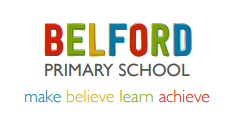 Autumn Term 2019Issue 2    08.10.19Autumn Term 2019Issue 2    08.10.19Autumn Term 2019Issue 2    08.10.19Macmillan Coffee MorningIt was fantastic to see so many of you at our Macmillan coffee morning on Tuesday 24th September. Thank you so much for all your kind donations of cake and money. We raised a grand total of £165 for this very worthwhile charity, which is fantastic!Macmillan Coffee MorningIt was fantastic to see so many of you at our Macmillan coffee morning on Tuesday 24th September. Thank you so much for all your kind donations of cake and money. We raised a grand total of £165 for this very worthwhile charity, which is fantastic!Macmillan Coffee MorningIt was fantastic to see so many of you at our Macmillan coffee morning on Tuesday 24th September. Thank you so much for all your kind donations of cake and money. We raised a grand total of £165 for this very worthwhile charity, which is fantastic!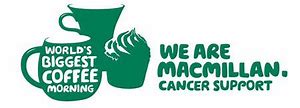 School Parliament Visit to Alnwick On Wednesday 2nd October, our school parliament and Mrs Dunn went to visit other children in our area that are also members of a school parliament. They had opportunities to learn about the parliament in the UK, make rosettes and present information to the whole group.  Thank you to Mrs Dunn and to Swansfield Park Primary School in Alnwick for hosting this event.School Parliament Visit to Alnwick On Wednesday 2nd October, our school parliament and Mrs Dunn went to visit other children in our area that are also members of a school parliament. They had opportunities to learn about the parliament in the UK, make rosettes and present information to the whole group.  Thank you to Mrs Dunn and to Swansfield Park Primary School in Alnwick for hosting this event.School Parliament Visit to Alnwick On Wednesday 2nd October, our school parliament and Mrs Dunn went to visit other children in our area that are also members of a school parliament. They had opportunities to learn about the parliament in the UK, make rosettes and present information to the whole group.  Thank you to Mrs Dunn and to Swansfield Park Primary School in Alnwick for hosting this event.School Parliament Visit to Alnwick On Wednesday 2nd October, our school parliament and Mrs Dunn went to visit other children in our area that are also members of a school parliament. They had opportunities to learn about the parliament in the UK, make rosettes and present information to the whole group.  Thank you to Mrs Dunn and to Swansfield Park Primary School in Alnwick for hosting this event.School Parliament Visit to Alnwick On Wednesday 2nd October, our school parliament and Mrs Dunn went to visit other children in our area that are also members of a school parliament. They had opportunities to learn about the parliament in the UK, make rosettes and present information to the whole group.  Thank you to Mrs Dunn and to Swansfield Park Primary School in Alnwick for hosting this event. Class 1 Soup MakingThank you to class 1 and their parents and grandparents who were busy making soup this morning as part of our harvest celebrations. Great fun was had by all! 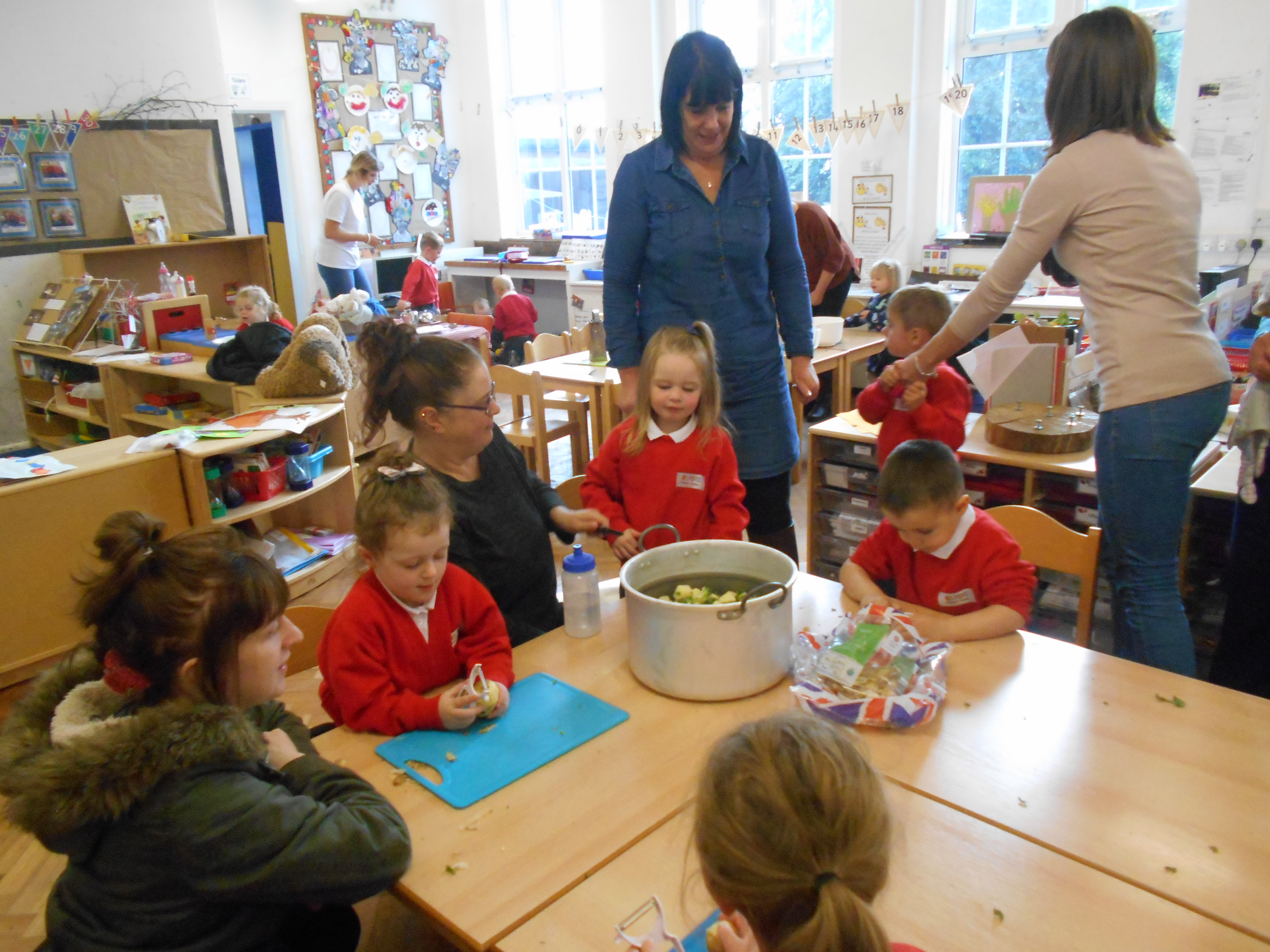 Class 2 Shared LunchThe families of children in class 2 were in at lunchtime today to share a meal with their children. Our thanks go to Mrs Vallance and Mrs Dollin for making this a super experience!  There will be other opportunities to share lunch with the children throughout the year.  Eco Council ElectionsWe had our first Eco Council meeting last week with our new school Eco Council. Congratulations to all the children that were successful in their class elections.  The children are considering ways to improve recycling and reduce littering in the area. Eco Council ElectionsWe had our first Eco Council meeting last week with our new school Eco Council. Congratulations to all the children that were successful in their class elections.  The children are considering ways to improve recycling and reduce littering in the area. Eco Council ElectionsWe had our first Eco Council meeting last week with our new school Eco Council. Congratulations to all the children that were successful in their class elections.  The children are considering ways to improve recycling and reduce littering in the area. Eco Council ElectionsWe had our first Eco Council meeting last week with our new school Eco Council. Congratulations to all the children that were successful in their class elections.  The children are considering ways to improve recycling and reduce littering in the area. Class 2 Shared LunchThe families of children in class 2 were in at lunchtime today to share a meal with their children. Our thanks go to Mrs Vallance and Mrs Dollin for making this a super experience!  There will be other opportunities to share lunch with the children throughout the year.  Belford ShowHuge congratulations to all the children for their wonderful art work displayed at the Belford Show on the 28th September. Belford ShowHuge congratulations to all the children for their wonderful art work displayed at the Belford Show on the 28th September. Belford ShowHuge congratulations to all the children for their wonderful art work displayed at the Belford Show on the 28th September. Belford ShowHuge congratulations to all the children for their wonderful art work displayed at the Belford Show on the 28th September. New Children We are delighted to welcome three new children into our school, Oscar, Finn and Jess. We hope that they will be very happy at Belford Primary School.Dates for the diary:Thursday 17th OctoberClass 3 visit to The Sill, Hexham.Friday 25th October Class 3 family assembly at 9.00amClass 1 Stay and Play session9.20-10.30amWednesday 23rd OctoberParent ConsultationEvening 3.30-6pmAn opportunity to meet with your child’s class teacher and see how they have settled into the new academic year. Letters will be sent home and you will be ask to select a convenient time slot. Friday 25th October Break up for half term at 3.15pmMonday 4th NovemberTraining Day for StaffTuesday 5th NovemberReturn to school for childrenWednesday 6th -8th NovemberYear 6 residential to KielderDates for the diary:Thursday 17th OctoberClass 3 visit to The Sill, Hexham.Friday 25th October Class 3 family assembly at 9.00amClass 1 Stay and Play session9.20-10.30amWednesday 23rd OctoberParent ConsultationEvening 3.30-6pmAn opportunity to meet with your child’s class teacher and see how they have settled into the new academic year. Letters will be sent home and you will be ask to select a convenient time slot. Friday 25th October Break up for half term at 3.15pmMonday 4th NovemberTraining Day for StaffTuesday 5th NovemberReturn to school for childrenWednesday 6th -8th NovemberYear 6 residential to KielderDates for the diary:Thursday 17th OctoberClass 3 visit to The Sill, Hexham.Friday 25th October Class 3 family assembly at 9.00amClass 1 Stay and Play session9.20-10.30amWednesday 23rd OctoberParent ConsultationEvening 3.30-6pmAn opportunity to meet with your child’s class teacher and see how they have settled into the new academic year. Letters will be sent home and you will be ask to select a convenient time slot. Friday 25th October Break up for half term at 3.15pmMonday 4th NovemberTraining Day for StaffTuesday 5th NovemberReturn to school for childrenWednesday 6th -8th NovemberYear 6 residential to KielderDates continued:Monday 11th NovemberWhole School and Family Remembrance Service. St Mary’s Church, Belford.10.30-11.30am.Parents, carers and grandparents are very welcome to join us in the church at 10.30am.Wednesday 20th NovemberDrop-in session for Operation Encompass.3-4pm Wednesday 11th DecemberClass 3 and 4 Christmas Production.2pm in the school hall. All are welcome to come and watch.Friday 13th DecemberClass 1 and 2 Nativity.9.30amAll are welcome to come and watch.Tuesday 17th DecemberPantomime dayWednesday 18th DecemberChristmas Dinner and Christmas Jumper Day. Friday 20th DecemberChristmas Carol ServiceSt Mary’s Church  9.30-10.30amHarvest Festival AssemblyThank you to all the parents, carers, grandparents and family friends who attended our harvest assembly this morning. It was a lovely to see so many of you here.Thank you also for the donations of tinned and dried food which will I know be gratefully received by the Alnwick district food bank and elderly people in our community.    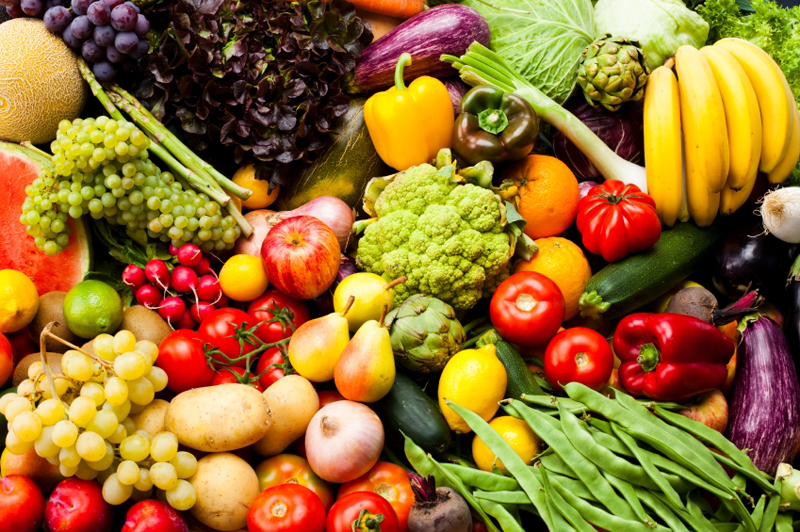 Dates for the diary:Thursday 17th OctoberClass 3 visit to The Sill, Hexham.Friday 25th October Class 3 family assembly at 9.00amClass 1 Stay and Play session9.20-10.30amWednesday 23rd OctoberParent ConsultationEvening 3.30-6pmAn opportunity to meet with your child’s class teacher and see how they have settled into the new academic year. Letters will be sent home and you will be ask to select a convenient time slot. Friday 25th October Break up for half term at 3.15pmMonday 4th NovemberTraining Day for StaffTuesday 5th NovemberReturn to school for childrenWednesday 6th -8th NovemberYear 6 residential to KielderDates for the diary:Thursday 17th OctoberClass 3 visit to The Sill, Hexham.Friday 25th October Class 3 family assembly at 9.00amClass 1 Stay and Play session9.20-10.30amWednesday 23rd OctoberParent ConsultationEvening 3.30-6pmAn opportunity to meet with your child’s class teacher and see how they have settled into the new academic year. Letters will be sent home and you will be ask to select a convenient time slot. Friday 25th October Break up for half term at 3.15pmMonday 4th NovemberTraining Day for StaffTuesday 5th NovemberReturn to school for childrenWednesday 6th -8th NovemberYear 6 residential to KielderDates for the diary:Thursday 17th OctoberClass 3 visit to The Sill, Hexham.Friday 25th October Class 3 family assembly at 9.00amClass 1 Stay and Play session9.20-10.30amWednesday 23rd OctoberParent ConsultationEvening 3.30-6pmAn opportunity to meet with your child’s class teacher and see how they have settled into the new academic year. Letters will be sent home and you will be ask to select a convenient time slot. Friday 25th October Break up for half term at 3.15pmMonday 4th NovemberTraining Day for StaffTuesday 5th NovemberReturn to school for childrenWednesday 6th -8th NovemberYear 6 residential to KielderDates continued:Monday 11th NovemberWhole School and Family Remembrance Service. St Mary’s Church, Belford.10.30-11.30am.Parents, carers and grandparents are very welcome to join us in the church at 10.30am.Wednesday 20th NovemberDrop-in session for Operation Encompass.3-4pm Wednesday 11th DecemberClass 3 and 4 Christmas Production.2pm in the school hall. All are welcome to come and watch.Friday 13th DecemberClass 1 and 2 Nativity.9.30amAll are welcome to come and watch.Tuesday 17th DecemberPantomime dayWednesday 18th DecemberChristmas Dinner and Christmas Jumper Day. Friday 20th DecemberChristmas Carol ServiceSt Mary’s Church  9.30-10.30am